9	examinar y aprobar el Informe del Director de la Oficina de Radiocomunicaciones, de conformidad con el Artículo 7 del Convenio:9.1	sobre las actividades del Sector de Radiocomunicaciones desde la CMR-15;9.1 (9.1.2)	Resolución 761 (CMR-15) – Compatibilidad de las telecomunicaciones móviles internacionales y el servicio de radiodifusión por satélite (sonora) en la banda de frecuencias 1 452-1 492 MHz en las Regiones 1 y 3IntroducciónEl número 9.11 del Reglamento de Radiocomunicaciones (RR) actualmente en vigor estipula el requisito de coordinación con respecto a las aplicaciones terrenales. Sin embargo, como se indica en el reconociendo c) de la Resolución 761 (WRC-15), «la aplicación del número 9.11 del RR no ofrece estabilidad a largo plazo para el funcionamiento de las telecomunicaciones móviles internacionales (IMT), debido a que, si se acordase su coordinación, sólo estarían protegidos los sistemas IMT que entrasen en servicio en los próximos tres años, y solamente durante esos tres años». En consecuencia, para aquellos países que deseen implantar las IMT en la banda de frecuencias 1 452-1 492 MHz, es fundamental que la CMR-19 adopte las medidas reglamentarias oportunas para abordar el inconveniente señalado en el citado reconociendo. La estipulación de un límite de dfp para el servicio de radiodifusión por satélite (SRS) (sonora) en el Cuadro 21-4 del número 21.16 del RR con respecto a la protección de las estaciones de IMT se considera una medida adecuada.En la Región 3, según los resultados de las encuestas realizadas en el marco de los estudios de la APT sobre la disposición de frecuencias armonizadas para la banda 1 427-1 518 MHz, varios países prevén implantar en el futuro las IMT en la totalidad o en partes de la banda de frecuencias 1 427-1 518 MHz. Como esos países todavía no han decidido la disposición de frecuencias que se utilizará para esa implantación de las IMT, es fundamental elegir un límite de dfp que pueda proteger tanto las estaciones de base como las estaciones móviles IMT.Por lo que se refiere a la protección de los receptores del SRS (sonora), el texto vigente del número 9.19 del RR puede aplicarse con miras a la coordinación de las eventuales interferencias que los sistemas IMT podrían causar a los receptores del SRS (sonora) a través de las fronteras de distintos países dentro de la zona de servicio de una red de satélites.A la luz de lo que antecede, las administraciones enumeradas en esta contribución apoyan la Alternativa 2 de la posible medida 3 en el Informe de la RPC para el punto 9.1, tema 9.1.2, del orden del día de la CMR-19.PropuestasARTÍCULO 5Atribuciones de frecuenciaSección IV – Cuadro de atribución de bandas de frecuencias
(Véase el número 2.1)
MOD	BGD/KOR/J/LAO/MNG/NPL/SNG/VTN/84/1#501431 300-1 525 MHzMotivos:	Estipular un límite de dfp para el servicio de radiodifusión por satélite (SRS) (sonora) en el Cuadro 21-4 del número 21.16 del RR con respecto a la protección de las estaciones de base y las estaciones móviles de IMT en las Regiones 1 y 3, con el objeto de preservar la estabilidad a largo plazo del funcionamiento de los sistemas IMT en la banda de frecuencias 1 452-1 492 MHz.ADD	BGD/KOR/J/LAO/MNG/NPL/SNG/VTN/84/25.A912	La densidad de flujo de potencia (dfp) en la superficie de la Tierra indicada en el Cuadro 21-4 del Artículo 21 para el servicio de radiodifusión por satélite se aplicará en el territorio de los países de las Regiones 1 y 3, salvo la asignación de frecuencias al servicio de radiodifusión por satélite en la banda de frecuencias 1 452-1 492 MHz, cuya información de notificación se ha inscrito en el Registro con conclusión favorable en virtud de los números 11.31, 11.32 y 11.32A, según proceda, antes del [28 de octubre de 2019].     (CMR-19)Motivos:	Estipular un límite de dfp para el SRS (sonora) en el Cuadro 21-4 del número 21.16 del RR con respecto a la protección de las estaciones de base y las estaciones móviles de IMT en las Regiones 1 y 3, con el objeto de preservar la estabilidad a largo plazo del funcionamiento de los sistemas IMT en la banda de frecuencias 1 452-1 492 MHz. Para evitar repercusiones retroactivas en el SRS (sonora), deberán adoptarse las medidas de transición necesarias.ARTÍCULO 21Servicios terrenales y espaciales que comparten bandas
de frecuencias por encima de 1 GHzSección V – Límites de la densidad de flujo de potencia producida
por las estaciones espacialesMOD	BGD/KOR/J/LAO/MNG/NPL/SNG/VTN/84/3#50149CUADRO  21-4     (Rev.CMR-)Motivos:	Con el objeto de preservar la estabilidad a largo plazo del funcionamiento de los sistemas IMT en la banda de frecuencias 1 452-1 492 MHz, se propone estipular un límite de dfp para el SRS (sonora) en el Cuadro 21-4 del número 21.16 del RR que pueda proteger tanto las estaciones de base como las estaciones móviles IMT.APÉNDICE 5 (REV.CMR-15)Identificación de las administraciones con las que ha de efectuarse
una coordinación o cuyo acuerdo se ha de obtener a tenor
de las disposiciones del Artículo 9MOD	BGD/KOR/J/LAO/MNG/NPL/SNG/VTN/84/4CUADRO 5-1     (Rev.CMR-)Criterios técnicos para la coordinación
(véase el Artículo 9) CUADRO 5-1 (continuación)Motivos:	La coordinación con arreglo al número 9.11 del RR seguirá aplicándose en la Región 2.SUP	BGD/KOR/J/LAO/MNG/NPL/SNG/VTN/84/5RESOLUCIÓN 761 (Cmr-15)Compatibilidad de las telecomunicaciones móviles internacionales y 
el servicio de radiodifusión por satélite (sonora) en la banda 
de frecuencias 1 452-1 492 MHz en las Regiones 1 y 3Motivos:	No es necesario conservar la Resolución 761 (CMR-15), ya que no se realizarán más estudios en virtud de la misma.______________Conferencia Mundial de Radiocomunicaciones (CMR-19)
Sharm el-Sheikh (Egipto), 28 de octubre – 22 de noviembre de 2019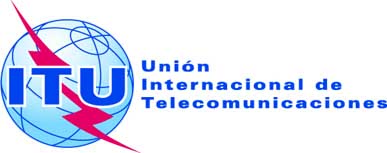 SESIÓN PLENARIADocumento 84-S9 de octubre de 2019Original: inglésBangladesh (República Popular de)/Corea (República de)/Japón/
Lao (República Democrática Popular)/Mongolia/Nepal (República Democrática Federal de)/Singapur (República de)/Viet Nam (República Socialista de)Bangladesh (República Popular de)/Corea (República de)/Japón/
Lao (República Democrática Popular)/Mongolia/Nepal (República Democrática Federal de)/Singapur (República de)/Viet Nam (República Socialista de)Propuestas para los trabajos de la ConferenciaPropuestas para los trabajos de la ConferenciaPunto 9.1(9.1.2) del orden del díaPunto 9.1(9.1.2) del orden del díaAtribución a los serviciosAtribución a los serviciosAtribución a los serviciosRegión 1Región 2Región 31 452-1 492FIJOMÓVIL salvo móvil aeronáutico  5.346RADIODIFUSIÓN RADIODIFUSIÓN POR SATÉLITE  5.208B5.341  5.342  5.3451 452-1 492		FIJO		MÓVIL  5.341B  5.343  5.346A		RADIODIFUSIÓN		RADIODIFUSIÓN POR SATÉLITE  5.208B

	5.341  5.344  5.3451 452-1 492		FIJO		MÓVIL  5.341B  5.343  5.346A		RADIODIFUSIÓN		RADIODIFUSIÓN POR SATÉLITE  5.208B

	5.341  5.344  5.345Banda de frecuenciasServicio*Límite en dB(W/m2) para ángulos de llegada 
por encima del plano horizontalLímite en dB(W/m2) para ángulos de llegada 
por encima del plano horizontalLímite en dB(W/m2) para ángulos de llegada 
por encima del plano horizontalLímite en dB(W/m2) para ángulos de llegada 
por encima del plano horizontalAnchura
de banda de referenciaBanda de frecuenciasServicio*0°-5°0°-5°5°-25°25°-90°Anchura
de banda de referencia..........................................Referencia del 
Artículo 9CasoBandas de frecuencias 
(y Región) del servicio 
para el que se solicita coordinaciónUmbral/condiciónMétodo de cálculoObservaciones..................Número 9.7B 
Sistema no OSG/
estación terrena OSG (cont.)iii)	la dfpe procedente del sistema de satélite no OSG excede de:	a)	en las bandas de frecuencias 10,7-12,75 GHz:		–174,5 dB(W/(m2 · 40 kHz)) durante cualquier porcentaje de tiempo para sistemas de satélites no OSG con todos los satélites que funcionan sólo a una altitud de 2 500 km o por debajo de la misma, o 
–202 dB(W/(m2 · 40 kHz)) durante cualquier porcentaje de tiempo para sistemas de satélites no OSG con todos los satélites que funcionan a una altitud superior a 2 500 km;	b)	en las bandas de frecuencias 17,8-18,6 GHz o 19,7-20,2 GHz:		–157 dB(W/(m2 · MHz)) durante cualquier porcentaje de tiempo para sistemas de satélites no OSG con todos los satélites que funcionan sólo a una altitud de 2 500 km o por debajo de la misma, o 
–185 dB(W/(m2 · MHz)) durante cualquier porcentaje de tiempo para sistemas de satélite no OSG con todos los satélites que funcionan a una altitud superior a 2 500 kmiii)	se utiliza la dfpe radiada por el sistema de satélite no OSG del SFS en la estación terrena que emplea la antena de gran tamaño cuando esta antena está apuntada hacia el satélite OSG deseadoReferencia del 
Artículo 9CasoBandas de frecuencias 
(y Región) del servicio 
para el que se solicita coordinaciónUmbral/condiciónMétodo de cálculoObservacionesNúmero 9.11
OSG, no OSG/
terrenalUna estación espacial del SRS en cualquier banda compartida a título primario con igualdad de derechos con servicios terrenales, cuando el SRS no esté sujeto a un Plan, con respecto a los servicios terrenales620-790 MHz (véase la Resolución 549 (CMR-07))
1 452-1 492 MHz
2 310-2 360 MHz (número 5.393)
2 535-2 655 MHz
(números 5.417A y 5.418)
17,7-17,8 GHz (Región 2) 
74-76 GHzSuperposición de los anchos de banda. Las condiciones detalladas de la aplicación del número 9.11 en las bandas 2 630-2 655 MHz y 2 605-2 630 MHz se estipulan en la Resolución 539 (Rev.CMR-03) en el caso de los sistemas SRS (sonora) no OSG, de conformidad con los números 5.417A y 5.418, y en los números 5.417A y 5.418 si se trata de redes del SRS (sonora) OSG, con arreglo a dichas disposiciones. Verificación basada en las frecuencias asignadas y los anchos de bandaNúmero 9.12 
No OSG/
no OSGEstación de una red de satélite no OSG en las bandas de frecuencias cuyas notas remiten al número 9.11A o al número 9.12 con respecto a cualquier otra red de satélite no OSG, exceptuado el caso de coordinación entre estaciones terrenas que operan en sentidos opuestos de transmisiónBandas de frecuencias para las que una nota remite al número 9.11A o al número 9.12Superposición de las anchuras de bandaVerificación sobre la base de las frecuencias asignadas y las anchuras de banda..................